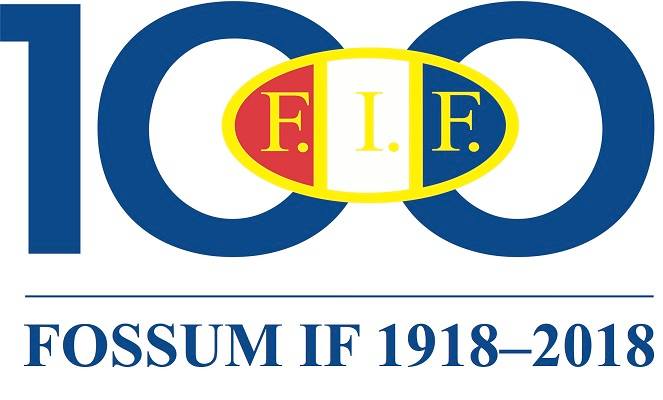 Lyst til å begynne med langrenn i Fossum IF?Treninger for barn født i 2013 har oppstart rett etter høstferien tirsdag 12.oktober kl 18.30Vi har fokus på skileik, læring og allsidighet gjennom morsomme øvelser!Påmelding:  www.fossumif.no/registerUtøvere må være medlem i Fossum IFForeldremøte 23.september kl 20Viktig informasjon presenteres i klubbhuset på Fossum. Kan du tenke deg å bidra som foreldretrener? Vi trenger engasjerte foreldre som syns det er gøy å være trener for barn. Fossum IF tilbyr inspirerende og morsomt trenerkurs og det kreves ingen spesielle skiferdigheterLurer du på noe?Ta kontakt med:Kristoffer Røstad 901 51 605/ Kr@fearnleys.no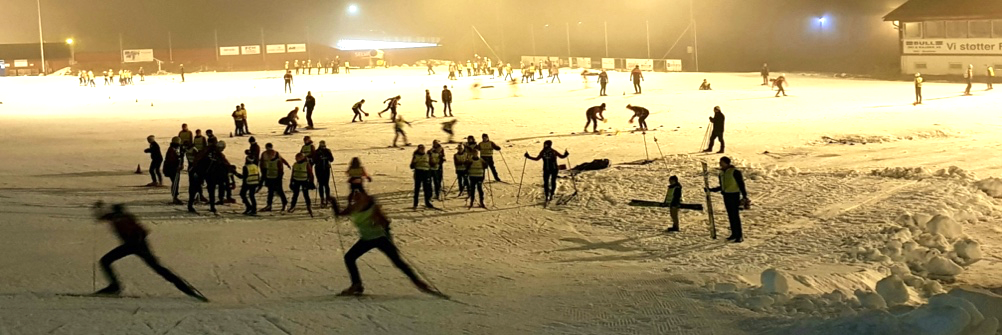 